Disability support work is more than 
you think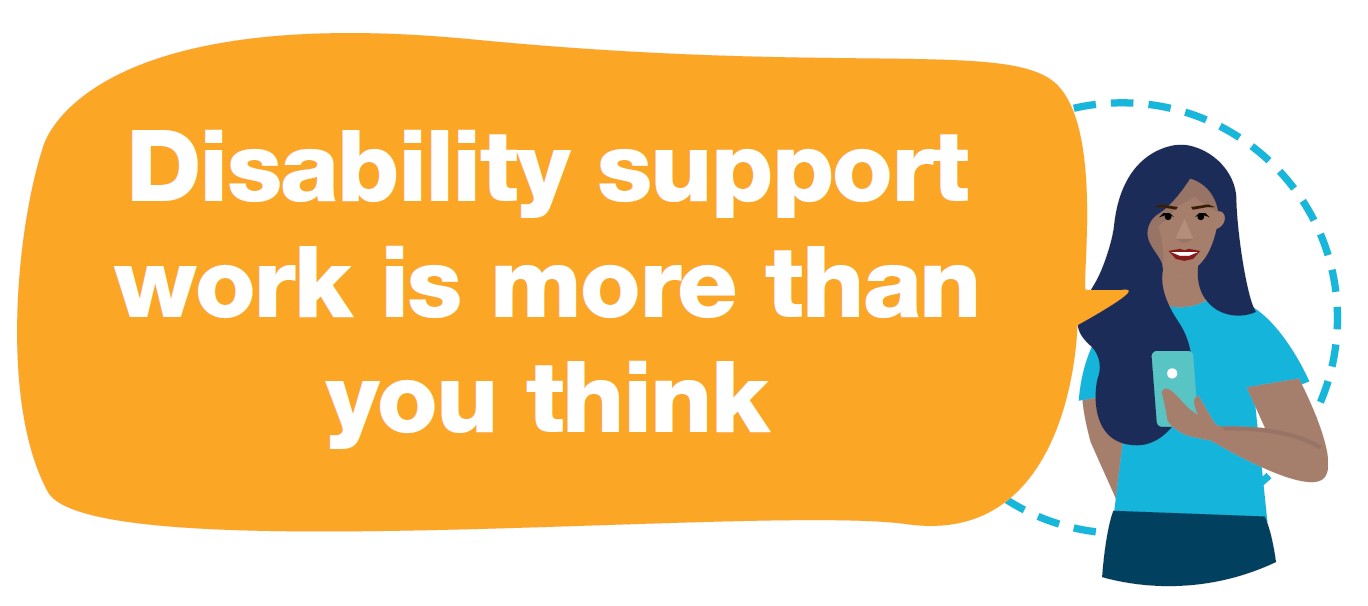 Opportunity Awaits ... By 20231 in 5 new jobs in Australia will be in the disability sectorIn WA, an estimated 10,000 new disability sector jobs will be createdCareer opportunities include support workers, occupational therapists, speech pathologists, physiotherapists and support coordination jobs1. About YouGreat communication skillsPositive attitudeWork well with othersPunctual and reliableProblem-solver and flexibleThe disability sector is looking for people like you!2. What To ExpectEvery day is differentMore than a salary – personal and professional growthCareer progression opportunitiesFull-time, part-time and casual employment optionsDisability Support Worker base rates range between $21.57 and $43.14 (penalty rates and allowances apply)3. Get Job-readyCurrent driver’s licenceCurrent First Aid CertificateNDIS Quality, Safety & You Certificate – free atWorker Orientation Module ‘Quality, Safety and You’ (90 minutes to complete)Certificate III in Individual Support (Disability) is highly regarded but not essential4. Interested?Discover more www.thinksupport.org.auRegister for a job www.jobsinwadisabilityservices.comMake a call enquire with local disability service providersExplore training options www.jobsandskills.wa.gov.au and www.apprenticeshipcommunity.com.au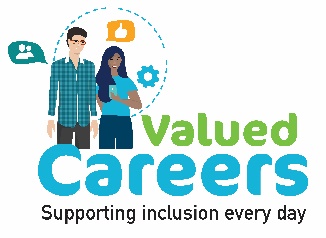 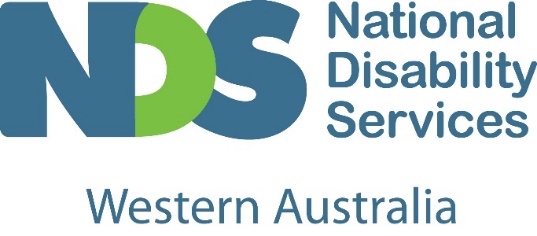 